SPECYFIKACJA TECHNICZNA OPRAWA NA BUDYNEKMoc znamionowa:                                                    30, 50, 70 WZgodność z normami:                                              EN 60598-1, EN 60598-2-1,                                                                                   EN 60598-2-22, EN 62471Zasilanie:                                                                   230Vac ±10% 50 HzStopień ochrony:                                                      IP66, IK09Temperatura pracy:                                                  -20°C ÷ +40°CMontaż:                                                                      na ziemi, naściennieObudowa:                                                                  ciśnieniowy odlew aluminium, RAL 7040Układ optyczny:                                                       odbłyśnik z demontowanym                                                                                    deflektorem, wykonany z                                                                                    anodyzowanego polerowanego                                                                                     aluminium, rozsył światła                                                                                   symetryczny lub asymetrycznyKlosz:                                                                        hartowane szkło pryzmatyczne o                                                                                    grubości 4mmStatecznik:                                                                SELV elektroniczny ED (cos _ > 0,90)                                                                                   MTBF Statecznika**/*** 65.000hStabilność strumienia:                                             >50.000h świetlnego w czasie:                                                >60.000h (F30-F50) (L80B20)Stabilność temp:                                                       3 SDCMbarwowej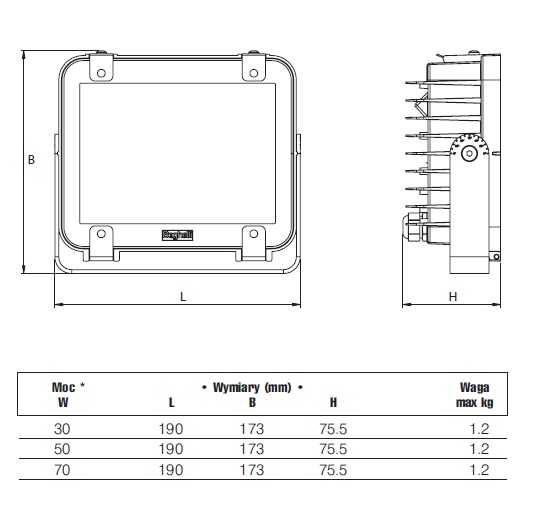 